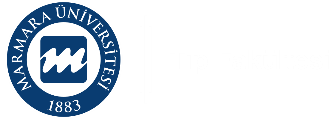 MARMARA UNIVERSITY SCHOOL of MEDICINEMARMARA UNIVERSITY SCHOOL of MEDICINEMARMARA UNIVERSITY SCHOOL of MEDICINEMARMARA UNIVERSITY SCHOOL of MEDICINE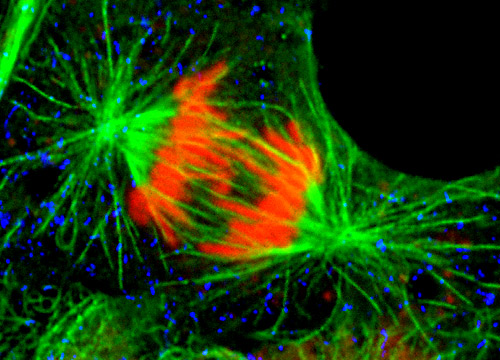 INTRODUCTION TO CELL AND CELLULAR REPLICATION YEAR 1 COURSE 1September 30 – November 28, 2019INTRODUCTION TO CELL AND CELLULAR REPLICATION YEAR 1 COURSE 1September 30 – November 28, 2019INTRODUCTION TO CELL AND CELLULAR REPLICATION YEAR 1 COURSE 1September 30 – November 28, 2019INTRODUCTION TO CELL AND CELLULAR REPLICATION YEAR 1 COURSE 1September 30 – November 28, 2019Coordinator of the Course 1.1Assoc. Prof., Bilgen Bilge GEÇKİNLİ Coordinator of the Course 1.1Assoc. Prof., Bilgen Bilge GEÇKİNLİ Coordinator of the Module 1.1Assist. Prof., Can ERZİKCoordinator of the Module 1.1Assist. Prof., Can ERZİKYear 1 Coordinators Assoc. Prof., Dilek AKAKIN & Prof., Mustafa AKKİPRİKYear 1 Coordinators Assoc. Prof., Dilek AKAKIN & Prof., Mustafa AKKİPRİKYear 1 Coordinators Assoc. Prof., Dilek AKAKIN & Prof., Mustafa AKKİPRİKYear 1 Coordinators Assoc. Prof., Dilek AKAKIN & Prof., Mustafa AKKİPRİKModule CoordinatorProf., Özlem SARIKAYAModule CoordinatorProf., Özlem SARIKAYAIntroduction to Clinical Practice (ICP) CoordinatorProf., Pemra ÜNALAN & Prof., Serap ÇİFÇİLİIntroduction to Clinical Practice (ICP) CoordinatorProf., Pemra ÜNALAN & Prof., Serap ÇİFÇİLİCoordinator of Multidisciplinary Students’ Lab.Assoc. Prof., Betül KARADEMİRCoordinator of Multidisciplinary Students’ Lab.Assoc. Prof., Betül KARADEMİRCoordinator of Clinical Skills Lab.Assoc. Prof., Çiğdem APAYDINCoordinator of Clinical Skills Lab.Assoc. Prof., Çiğdem APAYDIN Coordinator of Assessment UniteAssist. Prof., Cevdet NACAR Coordinator of Assessment UniteAssist. Prof., Cevdet NACARCoordinator of Student Exchange ProgramsAssist. Prof., Can ERZİKCoordinator of Student Exchange ProgramsAssist. Prof., Can ERZİKVice-Chief CoordinatorsVice-Chief CoordinatorsVice-Chief CoordinatorsVice-Chief CoordinatorsProgramProf., Oya ORUNAssessment Assoc. Prof., Hasan R. YANANLIAssessment Assoc. Prof., Hasan R. YANANLIStudents’ AffairsAssist. Prof., Can ERZİKChief Coordinator (Pre-Clinical Education) Prof., Serap ŞİRVANCIChief Coordinator (Pre-Clinical Education) Prof., Serap ŞİRVANCICoordinator of Medical Education Program Evaluation and Development CommissionProf., Harika ALPAYCoordinator of Medical Education Program Evaluation and Development CommissionProf., Harika ALPAYVice Dean (Education)Prof., Ümit Süleyman ŞEHİRLİVice Dean (Education)Prof., Ümit Süleyman ŞEHİRLİDean Prof., Hakan GÜNDÜZDean Prof., Hakan GÜNDÜZMU MEDICAL SCHOOL PRE-CLINICAL EDUCATION PROGRAMLEARNING OUTCOMES / COMPETENCIESClinical Care: Qualified patient care and community oriented health careBasic clinical skillsThe organization and management of the patient and the patient careThe organization and the management of health care delivery services / system  Health promotion and disease preventionMedical Knowledge and Evidence-Based MedicineAppropriate information retrieval and management skillsThe integration of knowledge, critical thinking and evidence-based decision makingScientific methods and basic research skillsProfessional Attitudes and ValuesCommunication skills and effective communication with patients / patient relativesInterpersonal relationships and team workingEthical and professional values, responsibilitiesIndividual, social and cultural values and responsibilitiesReflective practice and continuing developmentHealthcare delivery systems, management and community oriented health careEducation and counselingPHASE-1 LEARNING OBJECTIVESUnderstanding the normal structures and functions of human bodyCorrelating the basic concepts and principles to each other that define health and disease;  applying basic concepts and principles to health and disease conditions Developing clinical problem solving, clinical reasoning and evaluation skills by integrating biomedical, clinical, social and humanities knowledge Gaining basic clinical skills by applications in simulated settings.Awareness of the professional values in health and disease processes (professional, individual, societal) and acquisition necessary related skillsEvaluating critically and synthesizing all the medical evidence and perform respecting scientific, professional and ethical valuesAcquisition skills in reflective thinking and practicing, being open to continuous individual / professional development.PHASES – 1 THEMA/ORGAN SYSTEM-BASED COURSE PROGRAMSYear 1, Course 1: Introduction to Cell and Cellular ReplicationYear 1, Course 2: Cellular Metabolism and TransportYear 1, Course 3: Development and Organization of Human BodyYear 1, Course 4: Introduction to Nervous System and Human BehaviorYear 2, Course 1: Cell and Tissue Injury I Year 2, Course 2: Cell and Tissue Injury IIYear 2, Course 3: Hematopoietic System and Related DisordersYear 2, Course 4: Musculoskeletal, Integumentary Systems and Related DisordersYear 2, Course 5: Respiratory System and Related DisordersYear 3, Course 1: Cardiovascular System and Related DisordersYear 3, Course 2: Gastrointestinal System, Metabolism and Related DisordersYear 3, Course 3: Nervous System and Related DisordersYear 3, Course : Growth, Development, Mental Health and Related DisordersYear 3, Course 5: Urinary and Reproductive System and Related DisordersINTRODUCTION TO CELL AND CELLULAR REPLICATION INTRODUCTION TO CELL AND CELLULAR REPLICATION INTRODUCTION TO CELL AND CELLULAR REPLICATION AIM and LEARNING OBJECTIVES of COURSE Aim: At the end of this committee, first year students will gain knowledge about structure, function and mechanisms in human biology at the molecular and cellular levels with a specific emphasis on cellular replication and genetics.Learning Objectives: At the end of this committee, students will, Identify and describe the development, structure and function of cell and its subcomponents Evaluate the biochemical process of the cell Understand cell division process and related mechanisms Describe the genetics mechanisms and protein biosynthesis Understand genetic variation in individuals Describe the molecular mechanisms of genetic inheritance and genetic basis of inherited disease Acquire skills necessary to perform experimental applicationsAIM and LEARNING OBJECTIVES of COURSE Aim: At the end of this committee, first year students will gain knowledge about structure, function and mechanisms in human biology at the molecular and cellular levels with a specific emphasis on cellular replication and genetics.Learning Objectives: At the end of this committee, students will, Identify and describe the development, structure and function of cell and its subcomponents Evaluate the biochemical process of the cell Understand cell division process and related mechanisms Describe the genetics mechanisms and protein biosynthesis Understand genetic variation in individuals Describe the molecular mechanisms of genetic inheritance and genetic basis of inherited disease Acquire skills necessary to perform experimental applicationsAIM and LEARNING OBJECTIVES of COURSE Aim: At the end of this committee, first year students will gain knowledge about structure, function and mechanisms in human biology at the molecular and cellular levels with a specific emphasis on cellular replication and genetics.Learning Objectives: At the end of this committee, students will, Identify and describe the development, structure and function of cell and its subcomponents Evaluate the biochemical process of the cell Understand cell division process and related mechanisms Describe the genetics mechanisms and protein biosynthesis Understand genetic variation in individuals Describe the molecular mechanisms of genetic inheritance and genetic basis of inherited disease Acquire skills necessary to perform experimental applicationsASSESSMENT SYSTEMModule examination: Written exam at the end of module (10 % of final score)Practical examination: Practical exams at the end of courseCourse examination: Written exam at the end of course PROGRAM EVALUATION Evaluation at the end of the course, is done both orally and by using structured evaluation forms PROGRAM EVALUATION Evaluation at the end of the course, is done both orally and by using structured evaluation formsDEPARTMENTS PARTICIPATING IN COURSE-1  & MODULE-1DEPARTMENTS PARTICIPATING IN COURSE-1  & MODULE-1DEPARTMENTS PARTICIPATING IN COURSE-1  & MODULE-1BiochemistryBiophysicsBiostatistics Child and Adolescent Psychiatry Histology &EmbryologyPharmacology and Clinical Pharmacology BiochemistryBiophysicsBiostatistics Child and Adolescent Psychiatry Histology &EmbryologyPharmacology and Clinical Pharmacology Medical Biology Medical Genetics Medical History and EthicsObstetrics and Gynecology Pediatrics Public HealthLECTURERS / TUTORSLECTURERS / TUTORSLECTURERS / TUTORSMustafa AKKİPRİK, Professor of Medical BiologyGülnaz Nural BEKİROĞLU, Professor of BiostatisticsElif DAĞLI, Professor of PediatricsÖzge EMRE, Instructor of Medical EnglishFeriha ERCAN, Professor of Histology&EmbryologyFatih EREN, Assoc. Professor of Medical Biology Can ERZİK, Assist. Professor of Medical BiologyBilgen Bilge GEÇKİNLİ, Assoc. Professor of Medical GeneticsŞefik GÖRKEY, Professor of Medical History and EthicsGoncagül HAKLAR, Professor of BiochemistryBetül KARADEMİR, Assoc. Professor of BiochemistryMustafa AKKİPRİK, Professor of Medical BiologyGülnaz Nural BEKİROĞLU, Professor of BiostatisticsElif DAĞLI, Professor of PediatricsÖzge EMRE, Instructor of Medical EnglishFeriha ERCAN, Professor of Histology&EmbryologyFatih EREN, Assoc. Professor of Medical Biology Can ERZİK, Assist. Professor of Medical BiologyBilgen Bilge GEÇKİNLİ, Assoc. Professor of Medical GeneticsŞefik GÖRKEY, Professor of Medical History and EthicsGoncagül HAKLAR, Professor of BiochemistryBetül KARADEMİR, Assoc. Professor of BiochemistryNesrin KARTAL ÖZER, Professor of BiochemistryCevdet NACAR, Assist. Professor of BiophysicsOya ORUN, Professor of BiophysicsSıdıka Ayşe ÖZER, Professor of Medical BiologyÖzlem SARIKAYA, Professor of Medical EducationÖnder ŞİRİKÇİ, Professor of BiochemistrySerap ŞİRVANCI, Professor of Histology&EmbryologyYeşim TALMAN, Assoc. Professor of Basic Pharmaceutical SciencesAhmet Suha YALÇIN, Professor of BiochemistrySinem YILDIZ İNANICI, Assist. Professor of Medical EducationREADING / STUDYING MATERIALSBasic Histology, Junqueira, Corneiro, 8th Ed., Lange Başlangıcından Rönesansa Kadar Tıp Tarihi, Emine Atabek, Şefik Görkey Biochemistry, Stryer, 4th Ed., Freeman Biochemistry, Zubay, 3rd Ed., WCB Color Textbook of Histology, Gatrner, Hiatt, WB Saunders Harper's Biochemistry, Murray, Granner, 23rd Ed., Lange Histology: A Text and Atlas, Ross, Romwell, 3rd, Lippincott History of Medicine Ders Notları, Şefik Görkey Lehninger Principles of Biochemistry, Nelson, Cox, 3rd, Worth Medicine: An Illustrated History, Albert S. Lyons, R. Joseph Petrucelli, Molecular Biology of the Cell, Alberts, Bray, 3rd Ed., Garland Physics, Giancoli, 4th Ed., Prentice Hall The Cell: A Molecular Approach, Cooper, 2nd Ed., ASM Press Türk Tıp Tarihi, Bedi Şeyhsuvaroğlu, Gönül CantayREADING / STUDYING MATERIALSBasic Histology, Junqueira, Corneiro, 8th Ed., Lange Başlangıcından Rönesansa Kadar Tıp Tarihi, Emine Atabek, Şefik Görkey Biochemistry, Stryer, 4th Ed., Freeman Biochemistry, Zubay, 3rd Ed., WCB Color Textbook of Histology, Gatrner, Hiatt, WB Saunders Harper's Biochemistry, Murray, Granner, 23rd Ed., Lange Histology: A Text and Atlas, Ross, Romwell, 3rd, Lippincott History of Medicine Ders Notları, Şefik Görkey Lehninger Principles of Biochemistry, Nelson, Cox, 3rd, Worth Medicine: An Illustrated History, Albert S. Lyons, R. Joseph Petrucelli, Molecular Biology of the Cell, Alberts, Bray, 3rd Ed., Garland Physics, Giancoli, 4th Ed., Prentice Hall The Cell: A Molecular Approach, Cooper, 2nd Ed., ASM Press Türk Tıp Tarihi, Bedi Şeyhsuvaroğlu, Gönül CantayREADING / STUDYING MATERIALSBasic Histology, Junqueira, Corneiro, 8th Ed., Lange Başlangıcından Rönesansa Kadar Tıp Tarihi, Emine Atabek, Şefik Görkey Biochemistry, Stryer, 4th Ed., Freeman Biochemistry, Zubay, 3rd Ed., WCB Color Textbook of Histology, Gatrner, Hiatt, WB Saunders Harper's Biochemistry, Murray, Granner, 23rd Ed., Lange Histology: A Text and Atlas, Ross, Romwell, 3rd, Lippincott History of Medicine Ders Notları, Şefik Görkey Lehninger Principles of Biochemistry, Nelson, Cox, 3rd, Worth Medicine: An Illustrated History, Albert S. Lyons, R. Joseph Petrucelli, Molecular Biology of the Cell, Alberts, Bray, 3rd Ed., Garland Physics, Giancoli, 4th Ed., Prentice Hall The Cell: A Molecular Approach, Cooper, 2nd Ed., ASM Press Türk Tıp Tarihi, Bedi Şeyhsuvaroğlu, Gönül Cantay		SUMMARY OF THE COURSE		SUMMARY OF THE COURSE		SUMMARY OF THE COURSE		SUMMARY OF THE COURSEDisciplineLecture & Group DiscussionMultidisciplinary Lab. & Clinical Skills Lab. PracticeTotalBiochemistry27835Biophysics44Biostatistics66Chemistry2020Histology and Embryology 7411Medical Biology3434Medical Genetics11Medical History and Ethics1212Pediatrics22Subtotal11112123PBL Module88TOTAL11812130ICP-1: First Aid & Communication Skills Courses9918ICP-1: Computer Skills (Students’ Research Activity)6612Medical English1010TOTAL	144	27171NINE WEEK PROGRAMNINE WEEK PROGRAMNINE WEEK PROGRAMTHEORETICAL AND PRACTICAL SESSIONSLECTURER(S)/TUTOR(S)Week-1 (30 September - 04 October 2019)Week-1 (30 September - 04 October 2019)Week-1 (30 September - 04 October 2019)Monday30 September08:45-09:30Opening Ceremony09:30-09:3509:45-10:30Opening Ceremony10:30-10:3510:45-11:30Opening Ceremony11:30-11:3511:45-12:30Opening Ceremony12:30-12:3513:45-14:30Campus Orientation14:30-14:3514:45-15:30Campus Orientation15:30-15:3515:45-16:3016:30-16:3516:45-17:3017:30-17:35Tuesday01 October08:45-09:3009:30-09:3509:45-10:3010:30-10:3510:45-11:30Introduction to the courseDr. Bilgen Bilge Geçkinli11:30-11:35Discussion11:45-12:30The impact of Haydarpaşa Campus in Turkish Medical HistoryDr. Şefik Görkey12:30-12:35Discussion13:45-14:30Origin of lifeDr. Can Erzik14:30-14:35Discussion14:45-15:30Molecular recognition processDr. Can Erzik15:30-15:35Discussion15:45-16:30Introduction to ICP (Introduction to Clinical Practice)Dr. Sinem Yıldız İnanıcı16:30-16:35Discussion16:45-17:30Introduction to ICP (Introduction to Clinical Practice)Dr. Sinem Yıldız İnanıcı17:30-17:35DiscussionWednesday02 October08:45-09:3009:30-09:3509:45-10:3010:30-10:3510:45-11:30Medical EnglishDr. Özge Emre11:30-11:35Discussion11:45-12:30Medical EnglishDr. Özge Emre12:30-12:35Discussion13:45-14:30Introduction to organic chemistryDr. Yeşim Talman14:30-14:35Discussion14:45-15:30Chemical compoundsDr. Yeşim Talman15:30-15:35Discussion15:45-16:3016:30-16:3516:45-17:3017:30-17:35Thursday03 October08:45-09:3009:30-09:3509:45-10:3010:30-10:3510:45-11:30Atoms and atomic theory, atomic properties and periodic tableDr. Yeşim Talman11:30-11:35Discussion11:45-12:30Chemical bonds: ionic and covalentDr. Yeşim Talman12:30-12:35Discussion13:45-14:30PBL OrientationDr. Özlem Sarıkaya14:30-14:35Discussion14:45-15:30PBL OrientationDr. Özlem Sarıkaya15:30-15:35Discussion15:45-16:30PBL OrientationDr. Özlem Sarıkaya16:30-16:35Discussion16:45-17:3017:30-17:35Friday04 October08:45-09:30ICP-1 Medical asepsis and precautions to take in healthcare facilitiesICP Lab.09:30-09:35Discussion09:45-10:30ICP-1 Medical asepsis and precautions to take in healthcare facilitiesICP Lab.10:30-10:35Discussion10:45-11:30ICP-1 Medical asepsis and precautions to take in healthcare facilitiesICP Lab.11:30-11:35Discussion11:45-12:30ICP-1 Medical asepsis and precautions to take in healthcare facilitiesICP Lab.12:30-12:35Discussion13:45-14:3014:30-14:3514:45-15:30Cellular organisation of lifeDr. Sıdıka Ayşe Özer15:30-15:35Discussion15:45-16:30Cellular organisation of lifeDr. Sıdıka Ayşe Özer16:30-16:35Discussion16:45-17:3017:30-17:35Week-2 (07 October - 11 October 2019)Week-2 (07 October - 11 October 2019)Week-2 (07 October - 11 October 2019)Monday07 October08:45-09:3009:30-09:3509:45-10:30Nucleic acidsDr. Mustafa Akkiprik10:30-10:35Discussion10:45-11:30Chemical reactions and equilibriumDr. Yeşim Talman11:30-11:35Discussion11:45-12:30Chemical reactions and equilibriumDr. Yeşim Talman12:30-12:35Discussion13:45-14:30Elective course14:30-14:35Discussion14:45-15:30Elective course15:30-15:35Discussion15:45-16:3016:30-16:3516:45-17:3017:30-17:35Tuesday08 October08:45-09:3009:30-09:3509:45-10:3010:30-10:3510:45-11:30Biomolecules and waterDr. Önder Şirikçi11:30-11:35Discussion11:45-12:30Biomolecules and waterDr. Önder Şirikçi12:30-12:35Discussion13:45-14:30Nucleus and nuclear genomeDr. Sıdıka Ayşe Özer14:30-14:35Discussion14:45-15:30Turning points in History of MedicineDr. Şefik Görkey15:30-15:35Discussion15:45-16:30Turning points in History of MedicineDr. Şefik Görkey16:30-16:35Discussion16:45-17:3017:30-17:35Wednesday09 October08:45-09:3009:30-09:3509:45-10:3010:30-10:3510:45-11:30Medical EnglishDr. Özge Emre11:30-11:35Discussion11:45-12:30Medical EnglishDr. Özge Emre12:30-12:35Discussion13:45-14:30Solubility, pH and buffersDr. Önder Şirikçi14:30-14:35Discussion14:45-15:30Solubility, pH and buffersDr. Önder Şirikçi15:30-15:35Discussion15:45-16:3016:30-16:3516:45-17:3017:30-17:35Thursday10 October08:45-09:30Structure of nucleic acidsDr. Nesrin Kartal Özer 09:30-09:35Discussion09:45-10:30Information content of DNADr. Cevdet Nacar10:30-10:35Discussion10:45-11:30Genes and heredityDr. Sıdıka Ayşe Özer11:30-11:35Discussion11:45-12:30Cell cycleDr. Sıdıka Ayşe Özer12:30-12:35Discussion13:45-14:30Acids and basesDr. Yeşim Talman14:30-14:35Discussion14:45-15:30Acids and basesDr. Yeşim Talman15:30-15:35Discussion15:45-16:3016:30-16:3516:45-17:3017:30-17:35Friday11 October08:45-09:30ICP-1 Medical asepsis and precautions to take in healthcare facilitiesICP Lab.09:30-09:35Discussion09:45-10:30ICP-1 Medical asepsis and precautions to take in healthcare facilitiesICP Lab.10:30-10:35Discussion10:45-11:30ICP-1 Medical asepsis and precautions to take in healthcare facilitiesICP Lab.11:30-11:35Discussion11:45-12:30ICP-1 Medical asepsis and precautions to take in healthcare facilitiesICP Lab.12:30-12:35Discussion13:45-14:3014:30-14:3514:45-15:30Amino acidsDr. Önder Şirikçi15:30-15:35Discussion15:45-16:30Amino acidsDr. Önder Şirikçi16:30-16:35Discussion16:45-17:3017:30-17:35Week-3 (14 October - 18 October 2019)Week-3 (14 October - 18 October 2019)Week-3 (14 October - 18 October 2019)Monday14 October08:45-09:30History of AnatomyDr. Şefik Görkey09:30-09:35Discussion09:45-10:30History of AnatomyDr. Şefik Görkey10:30-10:35Discussion10:45-11:30Chemical kinetics and reaction mechanismsDr. Yeşim Talman11:30-11:35Discussion11:45-12:30Chemical kinetics and reaction mechanismsDr. Yeşim Talman12:30-12:35Discussion13:45-14:30Elective course14:30-14:35Discussion14:45-15:30Elective course15:30-15:35Discussion15:45-16:3016:30-16:3516:45-17:3017:30-17:35Tuesday15 October08:45-09:3009:30-09:3509:45-10:30HistotechhniquesDr. Serap Şirvancı10:30-10:35Discussion10:45-11:30History of PhysiologyDr. Şefik Görkey11:30-11:35Discussion11:45-12:30Evolution of the concept of infectionDr. Şefik Görkey12:30-12:35Discussion13:45-14:30DNA replicationDr. Sıdıka Ayşe Özer14:30-14:35Discussion14:45-15:30DNA replicationDr. Sıdıka Ayşe Özer15:30-15:35Discussion15:45-16:3016:30-16:3516:45-17:3017:30-17:35Wednesday16 October08:45-09:30MicroscopeDr. Serap Şirvancı09:30-09:35Discussion09:45-10:30MicroscopeDr. Serap Şirvancı10:30-10:35Discussion10:45-11:30Medical EnglishDr. Özge Emre11:30-11:35Discussion11:45-12:30Medical EnglishDr. Özge Emre12:30-12:35Discussion13:45-14:30History of surgery Dr. Şefik Görkey14:30-14:35Discussion14:45-15:30Thermochemistry (chemical energetics)Dr. Yeşim Talman15:30-15:35Discussion15:45-16:30Thermochemistry (chemical energetics)Dr. Yeşim Talman16:30-16:35Discussion16:45-17:3017:30-17:35Thursday17 October08:45-09:3009:30-09:3509:45-10:3010:30-10:3510:45-11:3011:30-11:3511:45-12:3012:30-12:3513:45-14:30RNA synthesis and processingDr. Fatih Eren14:30-14:35Discussion14:45-15:30RNA synthesis and processingDr. Fatih Eren15:30-15:35Discussion15:45-16:30Protein structure and function-1Dr. Betül Karademir16:30-16:35Discussion16:45-17:30Protein structure and function-1Dr. Betül Karademir17:30-17:35DiscussionFriday18 October08:45-09:3009:30-09:3509:45-10:3010:30-10:3510:45-11:30ICP-1 Student Research & Computer SkillsComputer Lab.11:30-11:35Discussion11:45-12:30ICP-1 Student Research & Computer SkillsComputer Lab.12:30-12:35Discussion13:45-14:3014:30-14:3514:45-15:30Protein structure and function-2Dr. Betül Karademir15:30-15:35Discussion15:45-16:30Protein structure and function-2Dr. Betül Karademir16:30-16:35Discussion16:45-17:3017:30-17:35Week-4 (21 October - 25 October 2019)Week-4 (21 October - 25 October 2019)Week-4 (21 October - 25 October 2019)Monday21 October08:45-09:30Protein synthesisDr. Fatih Eren09:30-09:35Discussion09:45-10:30Protein synthesisDr. Fatih Eren10:30-10:35Discussion10:45-11:30Enzymes: IntroductionDr. Ahmet Suha Yalçın11:30-11:35Discussion11:45-12:30Enzymes: IntroductionDr. Ahmet Suha Yalçın12:30-12:35Discussion13:45-14:30Elective course14:30-14:35Discussion14:45-15:30Elective course15:30-15:35Discussion15:45-16:3016:30-16:3516:45-17:3017:30-17:35Tuesday22 October08:45-09:3009:30-09:3509:45-10:30Packaging chromosomal DNADr. Fatih Eren10:30-10:35Discussion10:45-11:30Structure of carbohydratesDr. Önder Şirikçi11:30-11:35Discussion11:45-12:30Structure of carbohydratesDr. Önder Şirikçi12:30-12:35Discussion13:45-14:30Cellular organels and inclusions at LM and EM levelDr. Feriha Ercan14:30-14:35Discussion14:45-15:30Cellular organels and inclusions at LM and EM levelDr. Feriha Ercan15:30-15:35Discussion15:45-16:30ICP-1 Student Research & Computer SkillsComputer Lab.16:30-16:35Discussion16:45-17:30ICP-1 Student Research & Computer SkillsComputer Lab.17:30-17:35DiscussionWednesday23 October08:45-09:3009:30-09:3509:45-10:3010:30-10:3510:45-11:30Medical EnglishDr. Özge Emre11:30-11:35Discussion11:45-12:30Medical EnglishDr. Özge Emre12:30-12:35Discussion13:45-14:30Cell division kineticsDr. Mustafa Akkiprik14:30-14:35Discussion14:45-15:30PBL-115:30-15:35Discussion15:45-16:30PBL-116:30-16:35Discussion16:45-17:3017:30-17:35Thursday24 October08:45-09:3009:30-09:3509:45-10:30What is statistics and biostatistics?Dr. Gülnaz Nural Bekiroğlu10:30-10:35Discussion10:45-11:30Statistics in medical researchDr. Gülnaz Nural Bekiroğlu11:30-11:35Discussion11:45-12:30History of human experimentation Dr. Şefik Görkey12:30-12:35Discussion13:45-14:30MitosisDr. Mustafa Akkiprik14:30-14:35Discussion14:45-15:30MeiosisDr. Mustafa Akkiprik15:30-15:35Discussion15:45-16:30Nucleus and cell divisionDr. Feriha Ercan16:30-16:35Discussion16:45-17:30Nucleus and cell divisionDr. Feriha Ercan17:30-17:35DiscussionFriday25 October08:45-09:30ICP-1 Medication Administration ProcedureICP Lab.09:30-09:35Discussion09:45-10:30ICP-1 Medication Administration ProcedureICP Lab.10:30-10:35Discussion10:45-11:30ICP-1 Medication Administration ProcedureICP Lab.11:30-11:35Discussion11:45-12:30ICP-1 Medication Administration ProcedureICP Lab.12:30-12:35Discussion13:45-14:30Study Time14:30-14:35Discussion14:45-15:30PBL-215:30-15:35Discussion15:45-16:30PBL-216:30-16:35Discussion16:45-17:3017:30-17:35Week-5 (28 October - 01 November 2019)Week-5 (28 October - 01 November 2019)Week-5 (28 October - 01 November 2019)Monday28 October08:45-09:30Introduction to geneticsDr. Can Erzik09:30-09:35Discussion09:45-10:30Fundamentals to Mendelian geneticsDr. Can Erzik10:30-10:35Discussion10:45-11:30Enzymes: Mechanism of actionDr. Ahmet Suha Yalçın11:30-11:35Discussion11:45-12:30Enzymes: Mechanism of actionDr. Ahmet Suha Yalçın12:30-12:35Discussion13:45-14:30TATİL14:30-14:35TATİL14:45-15:30TATİL15:30-15:35TATİL15:45-16:30TATİL16:30-16:35TATİL16:45-17:30TATİL17:30-17:35TATİLTuesday29 October08:45-09:30CUMHURİYET BAYRAMI09:30-09:35CUMHURİYET BAYRAMI09:45-10:30CUMHURİYET BAYRAMI10:30-10:35CUMHURİYET BAYRAMI10:45-11:30CUMHURİYET BAYRAMI11:30-11:35CUMHURİYET BAYRAMI11:45-12:30CUMHURİYET BAYRAMI12:30-12:35CUMHURİYET BAYRAMICUMHURİYET BAYRAMI13:45-14:30CUMHURİYET BAYRAMI14:30-14:35CUMHURİYET BAYRAMI14:45-15:30CUMHURİYET BAYRAMI15:30-15:35CUMHURİYET BAYRAMI15:45-16:30CUMHURİYET BAYRAMI16:30-16:35CUMHURİYET BAYRAMI16:45-17:30CUMHURİYET BAYRAMI17:30-17:35CUMHURİYET BAYRAMIWednesday30 October08:45-09:3009:30-09:3509:45-10:3010:30-10:3510:45-11:30Introduction to biophysics – IDr. Oya Orun11:30-11:35Discussion11:45-12:30Introduction to biophysics – IDr. Oya Orun12:30-12:35Discussion13:45-14:30Study Time14:30-14:35Discussion14:45-15:30PBL-315:30-15:35Discussion15:45-16:30PBL-316:30-16:35Discussion16:45-17:3017:30-17:35Thursday31 October08:45-09:30Biochemistry LAB: Spectrophotometer - Group A Multidisciplinary Lab.09:30-09:35Discussion09:45-10:30Biochemistry LAB: Spectrophotometer - Group A Multidisciplinary Lab.10:30-10:35Discussion10:45-11:30Biochemistry LAB: Spectrophotometer - Group A Multidisciplinary Lab.11:30-11:35Discussion11:45-12:30Biochemistry LAB: Spectrophotometer - Group A Multidisciplinary Lab.12:30-12:35Discussion13:45-14:30Designing researchDr. Gülnaz Nural Bekiroğlu14:30-14:35Discussion14:45-15:30Types of dataDr. Gülnaz Nural Bekiroğlu15:30-15:35Discussion15:45-16:3016:30-16:3516:45-17:3017:30-17:35Friday01 November08:45-09:30Molecular transmission of genetic informationDr. Nesrin Kartal Özer 09:30-09:35Discussion09:45-10:30Molecular transmission of genetic informationDr. Nesrin Kartal Özer 10:30-10:35Discussion10:45-11:30ICP-1 Student Research & Computer SkillsYear 1 Hall11:30-11:35Discussion11:45-12:30ICP-1 Student Research & Computer SkillsYear 1 Hall12:30-12:35Discussion13:45-14:30Study Time14:30-14:35Discussion14:45-15:30PBL-415:30-15:35Discussion15:45-16:30PBL-416:30-16:35Discussion16:45-17:3017:30-17:35Week-6 (04 November - 08 November 2019)Week-6 (04 November - 08 November 2019)Week-6 (04 November - 08 November 2019)Monday04 November08:45-09:30Mechanism of signal transductionDr. Nesrin Kartal Özer 09:30-09:35Discussion09:45-10:30Mechanism of signal transductionDr. Nesrin Kartal Özer 10:30-10:35Discussion10:45-11:30Enzymes: RegulationDr. Ahmet Suha Yalçın11:30-11:35Discussion11:45-12:30Enzymes: RegulationDr. Ahmet Suha Yalçın12:30-12:35Discussion13:45-14:30Elective course14:30-14:35Discussion14:45-15:30Elective course15:30-15:35Discussion15:45-16:3016:30-16:3516:45-17:3017:30-17:35Tuesday05 November08:45-09:30Viruses, plasmids, transposable genetic elementsDr. Mustafa Akkiprik09:30-09:35Discussion09:45-10:30Population geneticsDr. Can Erzik10:30-10:35Discussion10:45-11:30Introduction to biophysics – IIDr. Oya Orun11:30-11:35Discussion11:45-12:30Introduction to biophysics – IIDr. Oya Orun12:30-12:35Discussion13:45-14:30Histology LAB: Cell types - Group A Multidisciplinary Lab.14:30-14:35Discussion14:45-15:30Histology LAB: Cell types - Group A Multidisciplinary Lab.15:30-15:35Discussion15:45-16:30Histology LAB: Cell types - Group B Multidisciplinary Lab.16:30-16:35Discussion16:45-17:30Histology LAB: Cell types - Group B Multidisciplinary Lab.17:30-17:35DiscussionWednesday06 November08:45-09:30ICP-1 Student Research & Computer SkillsYear 1 Hall09:30-09:35Discussion09:45-10:30ICP-1 Student Research & Computer SkillsYear 1 Hall10:30-10:35Discussion10:45-11:30Medical EnglishDr. Özge Emre11:30-11:35Discussion11:45-12:30Medical EnglishDr. Özge Emre12:30-12:35Discussion13:45-14:30RecombinationDr. Sıdıka Ayşe Özer14:30-14:35Discussion14:45-15:30Solubility and complex ion equilibriumDr. Yeşim Talman15:30-15:35Discussion15:45-16:30Solubility and complex ion equilibriumDr. Yeşim Talman16:30-16:35Discussion16:45-17:30Mutations and polymorphismsDr. Fatih Eren17:30-17:35DiscussionThursday07 November08:45-09:30Biochemistry LAB: Spectrophotometer - Group B Multidisciplinary Lab.09:30-09:35Discussion09:45-10:30Biochemistry LAB: Spectrophotometer - Group B Multidisciplinary Lab.10:30-10:35Discussion10:45-11:30Biochemistry LAB: Spectrophotometer - Group B Multidisciplinary Lab.11:30-11:35Discussion11:45-12:30Biochemistry LAB: Spectrophotometer - Group B Multidisciplinary Lab.12:30-12:35Discussion13:45-14:30History of medical professionalismDr. Şefik Görkey14:30-14:35Discussion14:45-15:30Electrochemistry: oxidation and reductionDr. Yeşim Talman15:30-15:35Discussion15:45-16:30Electrochemistry: oxidation and reductionDr. Yeşim Talman16:30-16:35Discussion16:45-17:3017:30-17:35Friday08 November08:45-09:3009:30-09:3509:45-10:30History of Medicine in Seljukid and Ottoman AgesDr. Şefik Görkey10:30-10:35Discussion10:45-11:30ICP-1 Student Research & Computer SkillsComputer Lab.11:30-11:35Discussion11:45-12:30ICP-1 Student Research & Computer SkillsComputer Lab.12:30-12:35Discussion13:45-14:3014:30-14:3514:45-15:30Structure of lipidsDr. Goncagül Haklar15:30-15:35Discussion15:45-16:30Structure of lipidsDr. Goncagül Haklar16:30-16:35Discussion16:45-17:3017:30-17:35Week-7 (11 November - 15 November 2019)Week-7 (11 November - 15 November 2019)Week-7 (11 November - 15 November 2019)Monday11 November08:45-09:30Chromosome structure, function and anomaliesDr. Can Erzik09:30-09:35Discussion09:45-10:30Chromosome structure, function and anomaliesDr. Can Erzik10:30-10:35Discussion10:45-11:30Regulation of gene expressionDr. Sıdıka Ayşe Özer11:30-11:35Discussion11:45-12:30Regulation of gene expressionDr. Sıdıka Ayşe Özer12:30-12:35Discussion13:45-14:30Elective course14:30-14:35Discussion14:45-15:30Elective course15:30-15:35Discussion15:45-16:30Structure of proteinsDr. Yeşim Talman16:30-16:35Discussion16:45-17:30High energy compoundsDr. Yeşim Talman17:30-17:35DiscussionTuesday12 November08:45-09:30DNA RepairDr. Mustafa Akkiprik09:30-09:35Discussion09:45-10:30History of Medicine in Turkish RepublicDr. Şefik Görkey10:30-10:35Discussion10:45-11:30Medical EnglishDr. Özge Emre11:30-11:35Discussion11:45-12:30Medical EnglishDr. Özge Emre12:30-12:35Discussion13:45-14:30Histology LAB: Cell division - Group A Multidisciplinary Lab.14:30-14:35Discussion14:45-15:30Histology LAB: Cell division - Group A Multidisciplinary Lab.15:30-15:35Discussion15:45-16:30Histology LAB: Cell division - Group B Multidisciplinary Lab.16:30-16:35Discussion16:45-17:30Histology LAB: Cell division - Group B Multidisciplinary Lab.17:30-17:35DiscussionWednesday13 November08:45-09:30ICP-1: First-Aid Course/  Medications administration proceduresICP Lab.09:30-09:35Discussion09:45-10:30ICP-1: First-Aid Course/  Medications administration proceduresICP Lab.10:30-10:35Discussion10:45-11:30ICP-1: First-Aid Course/  Medications administration proceduresICP Lab.11:30-11:35Discussion11:45-12:30ICP-1: First-Aid Course/  Medications administration proceduresICP Lab.12:30-12:35Discussion13:45-14:30ICP-1: First-Aid Course/  Medications administration proceduresICP Lab.14:30-14:35Discussion14:45-15:30ICP-1: First-Aid Course/  Medications administration proceduresICP Lab.15:30-15:35Discussion15:45-16:30ICP-1: First-Aid Course/  Medications administration proceduresICP Lab.16:30-16:35Discussion16:45-17:30ICP-1: First-Aid Course/  Medications administration proceduresICP Lab.17:30-17:35DiscussionThursday14 November08:45-09:30ICP-1: First-Aid Course 09:30-09:35Discussion09:45-10:30ICP-1: First-Aid Course 10:30-10:35Discussion10:45-11:30ICP-1: First-Aid Course 11:30-11:35Discussion11:45-12:30ICP-1: First-Aid Course 12:30-12:35Discussion13:45-14:30ICP-1: First-Aid Course 14:30-14:35Discussion14:45-15:30ICP-1: First-Aid Course 15:30-15:35Discussion15:45-16:30ICP-1: First-Aid Course 16:30-16:35Discussion16:45-17:30ICP-1: First-Aid Course 17:30-17:35DiscussionFriday15 November08:45-09:30ICP-1: First-Aid Course 09:30-09:35Discussion09:45-10:30ICP-1: First-Aid Course 10:30-10:35Discussion10:45-11:30ICP-1: First-Aid Course 11:30-11:35Discussion11:45-12:30ICP-1: First-Aid Course 12:30-12:35Discussion13:45-14:30ICP-1: First-Aid Course 14:30-14:35Discussion14:45-15:30ICP-1: First-Aid Course 15:30-15:35Discussion15:45-16:30ICP-1: First-Aid Course 16:30-16:35Discussion16:45-17:30ICP-1: First-Aid Course 17:30-17:35DiscussionWeek-8 (18 November - 22 November 2019)Week-8 (18 November - 22 November 2019)Week-8 (18 November - 22 November 2019)Monday18 November08:45-09:30Biochemistry LAB: Urease - Group AMultidisciplinary Lab.09:30-09:35Discussion09:45-10:30Biochemistry LAB: Urease - Group A Multidisciplinary Lab.10:30-10:35Discussion10:45-11:30Biochemistry LAB: Urease - Group A Multidisciplinary Lab.11:30-11:35Discussion11:45-12:30Biochemistry LAB: Urease - Group A Multidisciplinary Lab.12:30-12:35Discussion13:45-14:30Elective course14:30-14:35Discussion14:45-15:30Elective course15:30-15:35Discussion15:45-16:3016:30-16:3516:45-17:3017:30-17:35Tuesday19 November08:45-09:30Detection of nucleic acidsDr. Mustafa Akkiprik09:30-09:35Discussion09:45-10:30Tools of cell biologyDr. Mustafa Akkiprik10:30-10:35Discussion10:45-11:3011:30-11:3511:45-12:3012:30-12:3513:45-14:30Biochemistry LAB: Urease - Group B Multidisciplinary Lab.14:30-14:35Discussion14:45-15:30Biochemistry LAB: Urease - Group B Multidisciplinary Lab.15:30-15:35Discussion15:45-16:30Biochemistry LAB: Urease - Group B Multidisciplinary Lab.16:30-16:35Discussion16:45-17:30Biochemistry LAB: Urease - Group B Multidisciplinary Lab.17:30-17:35DiscussionWednesday20 November08:45-09:3009:30-09:3509:45-10:3010:30-10:3510:45-11:30Medical EnglishDr. Özge Emre11:30-11:35Discussion11:45-12:30Medical EnglishDr. Özge Emre12:30-12:35Discussion13:45-14:30Multifactorial inheritanceDr. Can Erzik14:30-14:35Discussion14:45-15:30Structure of lipidsDr. Yeşim Talman15:30-15:35Discussion15:45-16:30Structure of carbohydratesDr. Yeşim Talman16:30-16:35Discussion16:45-17:3017:30-17:35Thursday21 November08:45-09:3009:30-09:3509:45-10:30CytogeneticsDr. Bilgen Bilge Geçkinli10:30-10:35Discussion10:45-11:30Cell death and molecular mechanismsDr. Mustafa Akkiprik11:30-11:35Discussion11:45-12:30Molecular basis of diseaseDr. Mustafa Akkiprik12:30-12:35Discussion13:45-14:30Posttranscriptional and posttranslational modificationsDr. Ahmet Suha Yalçın14:30-14:35Discussion14:45-15:30Posttranscriptional and posttranslational modificationsDr. Ahmet Suha Yalçın15:30-15:35Discussion15:45-16:3016:30-16:3516:45-17:3017:30-17:35Friday22 November08:45-09:30Cellular effects of tobacco useDr. Elif Dağlı09:30-09:35Discussion09:45-10:30Cellular effects of tobacco useDr. Elif Dağlı10:30-10:35Discussion10:45-11:30ICP-1 Student Research & Computer SkillsComputer Lab.11:30-11:35Discussion11:45-12:30ICP-1 Student Research & Computer SkillsComputer Lab.12:30-12:35Discussion13:45-14:3014:30-14:3514:45-15:30Describing the data with graphicsDr. Gülnaz Nural Bekiroğlu15:30-15:35Discussion15:45-16:30Describing the data with numbersDr. Gülnaz Nural Bekiroğlu16:30-16:35Discussion16:45-17:3017:30-17:35Week-9 (25 November - 29 November 2019)Week-9 (25 November - 29 November 2019)Week-9 (25 November - 29 November 2019)Monday25 November08:45-09:30PRACTICAL EXAM09:30-09:35PRACTICAL EXAM09:45-10:30PRACTICAL EXAM10:30-10:35PRACTICAL EXAM10:45-11:30PRACTICAL EXAM11:30-11:35PRACTICAL EXAM11:45-12:30PRACTICAL EXAM12:30-12:35PRACTICAL EXAM13:45-14:30Elective course14:30-14:35Discussion14:45-15:30Elective course15:30-15:35Discussion15:45-16:3016:30-16:3516:45-17:3017:30-17:35Tuesday26 November08:45-09:30PRACTICAL EXAM09:30-09:35PRACTICAL EXAM09:45-10:30PRACTICAL EXAM10:30-10:35PRACTICAL EXAM10:45-11:30PRACTICAL EXAM11:30-11:35PRACTICAL EXAM11:45-12:30PRACTICAL EXAM12:30-12:35PRACTICAL EXAMPRACTICAL EXAM13:45-14:30PRACTICAL EXAM14:30-14:35PRACTICAL EXAM14:45-15:30PRACTICAL EXAM15:30-15:35PRACTICAL EXAM15:45-16:30PRACTICAL EXAM16:30-16:35PRACTICAL EXAM16:45-17:30PRACTICAL EXAM17:30-17:35PRACTICAL EXAMWednesday27 November08:45-09:3009:30-09:3509:45-10:3010:30-10:3510:45-11:3011:30-11:3511:45-12:3012:30-12:3513:45-14:3014:30-14:3514:45-15:3015:30-15:3515:45-16:3016:30-16:3516:45-17:3017:30-17:35Thursday28 November08:45-09:30Y1C1 THEORETICAL EXAM09:30-09:35Y1C1 THEORETICAL EXAM09:45-10:30Y1C1 THEORETICAL EXAM10:30-10:35Y1C1 THEORETICAL EXAM10:45-11:30Y1C1 THEORETICAL EXAM11:30-11:35Y1C1 THEORETICAL EXAM11:45-12:30Y1C1 THEORETICAL EXAM12:30-12:35Y1C1 THEORETICAL EXAM13:45-14:3014:30-14:3514:45-15:3015:30-15:3515:45-16:3016:30-16:3516:45-17:3017:30-17:35Friday29 November08:45-09:3009:30-09:3509:45-10:3010:30-10:3510:45-11:3011:30-11:3511:45-12:3012:30-12:3513:45-14:3014:30-14:3514:45-15:3015:30-15:3515:45-16:3016:30-16:3516:45-17:3017:30-17:35